‡kicyi †Rjvi KIgx gv`ªvmvi Z_¨ (m¤úyiK)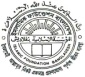 BmjvwgK dvD‡Ûkbmš^q wefvMAvMviMuvI, ‡k‡ievsjv bMi, XvKv-1207| 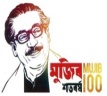 µg‡RjvibvgDc‡RjvibvgKIgxgv`ªvmvibvg I wVKvbvwkÿK I Kg©PviximsL¨vQvÎ/QvÎximsL¨vgynZvwg‡gibvggynZvwg‡gi †gvevBj b¤^igšÍe¨‡kicyim`iRvwgqvdviæKxqv `viæ”Qvjvggv`ªvmv20 Rb180 Rbc~e©‡kixKvwQgyjDjygûQvBwbqvgv`ªvmv15 Rb185 Rb`ywLqvAvjggwnDmmybœvngv`ªvmv13 Rb160 RbgwnDmmybœvnDmgvwbqvgv`ªvmv06 Rb130 RbAvj‡nivBmjvwgqvgv`ªvmv09 Rb180 Rb`viæjDjygnvwgDmmybœvngv`ªvmv12 Rb220 Rbev‡MRvbœvZgvngyw`qvKIgxgv`ªvmv06 Rb80 RbgviKvRyjKziAvbKIgxgv`ªvmv08 Rb130 RbAvn¤§`xqvnv‡dwRqvKIgxgv`ªvmv10 Rb150 RbgKQz`cyiBmjvwgqvKIgxgv`ªvmv12 Rb150 RbwiqvRyjDjygKIgxgv`ªvmv10 Rb130 Rbgw`bvZzjDjygKIgxgv`ªvmv09 Rb130 RbRvgZjvdvivwRqvAvjAvivweqvKIgxgv`ªvmv19 Rb415 RbAv‡gbvRvbœvZgwnjvKIgxgv`ªvmv6 Rb70 Rb7bs Pi gw`bvZzjDjygbyivbx I nv‡dwRqvgv`ªvmv11 Rb350 Rb7 bs Pi cwðgcvovwgdZvûjDjyggwnjvgv`ªvmv08 Rb250 Rb7bs Pi ‡`Icvovkwn`yiingvbAv`k© byivbx I nv‡dwRqvgv`ªvmv5 Rb100 Rb`wocvovb~i †nv‡mbAvkivdzjDjygKIgxgv`ªvmv03 Rb72 Rb`viæjDjygZvgvwjqvKIgxgv`ªvmv I GwZgLvbv06 Rb115 RbK…òcyi `viæjKziAvbnv‡dwRqvgv`ªvmv01 Rb20 RbK…òcyiDËicvovdqRyjDjygKIgxgv`ªvmv01 Rb40 RbPKkvnvãx `viæmmvjvgBmjvwgqvbyivbxnv‡dwRqvgv`ªvmv07 Rb145 RbPKkvnvãxKv‡kgyjDjygKIgxgv`ªvmv03 Rb55 RbRûivZz‡bœQvKIgxgv`ªvmv05 Rb125 Rbejv‡qi Pi eveymmvjwgKIgxgv`ªvmv07 Rb195 Rb`viæjDjygKIgxgv`ªvmv06 Rb100 Rb`viæjKziAvbbyivbxnv‡dwRqvgv`ªvmv05 Rb120 Rb`viæjdvjvnBmjvwgGKv‡Wgx GÛ KIgxgv`ªvmv08 Rb150 RbWvKv‡Zi †Nvcbyivbx I nv‡dwRqvgv`ªvmv01 Rb30 Rb`viæjDjygbyivbx I nv‡dwRqvgv`ªvmv05 Rb150 RbgwnDmmybœvn †dixNvUgv`ªvmv10 Rb250 RbgyKQz`cyi `viæjDjygKIgxgv`ªvmv19 Rb385 RbgyKQz`cyi `viæjDjygAvqkvwmwÏKvgv`ªvmv04 Rb115 Rbb›`xievRviiIRvZzjRvbœvZgwnjvgv`ªvmv07 Rb80 Rb`viæjDjyggvAv‡gbvgwnjvgv`ªvmv20 Rb275 RbgvScvovnvmbvingvbKIgxgv`ªvmv04 Rb42 RbgvScvovZvjyK`vievoxgwnjvgv`ªvmv06 Rb29 RbnvwRcyibyivbxnv‡dwRgv`ªvmv03 Rb65 RbbjevB` nhiZkvnRvjvj (i:) gv`ªvmv08 Rb128 RbbjevB` bqvcvovnv‡dwRgv`ªvmv04 Rb65 RbPievebvAvkivdzjDjygKIgxgv`ªvmv03 Rb30 RbPievebviwkw`qvgwnjvKIgxgv`ªvmv09 Rb95 RbgyÝxiPi †nvmvBwbqvgv`ªvmv07 Rb85 Rbµg‡RjvibvgDc‡RjvibvgKIgxgv`ªvmvibvg I wVKvbvwkÿK I Kg©PviximsL¨vQvÎ/QvÎximsL¨vgynZvwg‡gibvggynZvwg‡gi †gvevBj b¤^igšÍe¨‡kicyikÖxei`xeKPi †cvovMo †gvnv¤§`xqv †KivZzjKziAvbKIgxgv`ªvmv08 Rb105 RbfvqvWv½v gw`bvZzjDjygKIgxgv`ªvmv10 Rb210 Rb`viæjgwbiæjBmjvgKIgxgv`ªvmv06 Rb98 RbRvwgqvBivweqvZvwjgy‡bœQvgwnjvKIgxgv`ªvmv18 Rb275 Rbg_yivw` wPkwZqv †KivZzjKziAvbKIgxgv`ªvmv06 Rb60 Rbµg‡RjvibvgDc‡RjvibvgKIgxgv`ªvmvibvg I wVKvbvwkÿK I Kg©PviximsL¨vQvÎ/QvÎximsL¨vgynZvwg‡gibvggynZvwg‡gi †gvevBj b¤^igšÍe¨‡kicyiwSbvBMvZxRvwgqvBmjvwgqvgw`bvZzjDjygKIgxgv`ªvmv19 Rb260 RbRvwgqvnvweweqvgvwjwSKvÜvKIgxgv`ªvmv18 Rb220 RbjqLv †KivZzjKziAvbKIgxgv`ªvmv12 Rb250 RbAvqbvcyi `viæjDjygKIgxgv`ªvmv19 Rb190 RbavbkvBjPKcvov I evKvKzovKIgxgv`ªvmv08 Rb180 Rbgw`bvZzjDjygKIgxgv`ªvmv09 Rb300 RbAvjAvKmvKIgxgv`ªvmv13 Rb250 RbmÜ¨vKzovwmivRvggywbivKIgxgv`ªvmv07 Rb180 RbdvKivev` wgdZvûjDjygKIgxgv`ªvmv10 Rb200 RbRvwgqvwmwÏKxqvgwnjvKIgxgv`ªvmv14 Rb300 RbRvwgqvdqRy‡bœQvgwnjvKIgxgv`ªvmv15 Rb400 RbAvjgvK©vRyjBmjvggwnjvKIgxgv`ªvmv7 Rb120 RbRvwgqvmygvBqvgwnjvKIgxgv`ªvmv11 Rb130 RbgviKvRAvk¨gwbgwnjvKIgxgv`ªvmv12 Rb120 Rbnjw`MÖvgwiqvRyjRvbœvZgwnjvKIgxgv`ªvmv7 Rb80 Rbiv½vgvwUqv †KivZzjKziAvbgv`ªvmv5 Rb100 RbRvwgqvwmw`v`Kxqvgwnjvgv`ªvmv9 Rb150 RbAvqkvwmwÏKv (ivt)gwnjvgv`ªvmv10 Rb250 Rbµg‡RjvibvgDc‡RjvibvgKIgxgv`ªvmvibvg I wVKvbvwkÿK I Kg©PviximsL¨vQvÎ/QvÎximsL¨vgynZvwg‡gibvggynZvwg‡gi †gvevBj b¤^igšÍe¨‡kicyibKjvgv¯ÍwiqvAvkivwdqvKIgxgv`ªvmv31 Rb750 RbAvjRvwgqvZzjgv`vbxKIgxgv`ªvmv16 Rb250 Rbfzi`xnvwe‡eRvbœvZgwnjvKIgxgv`ªvmv12 Rb150 RbwenvixcvogwnjvKIgxgv`ªvmv08 Rb130 RbRvbKxcyiKIgxgv`ªvmv05 Rb80 RbabvKzkvgwnjvKIgxgv`ªvmv05 Rb70 RbKvRvBKvUv †gŠjfxevoxKIgxgv`ªvmv07 Rb200 RbbKjv `viæjDjygKIgxgv`ªvmv07 Rb145 Rb†cvqvfvM †Mviš’vbKIgxgv`ªvmv08 Rb110 Rb‡kicyibvwjZvevox‡K›`yqvcvov `viæjDjygKIgxgv`ªvmv17 Rb300 Rb‡Mvwe›` bMiRvwgqvZvIqv°zwjqvKIgxgv`ªvmv14 Rb115 RbwekwMwicvovKIgxgv`ªvmv17 Rb275 RbwQUcvovAvwgiæ‡bœQvgwnjvKIgxgv`ªvmv14 Rb250 RbAv`k© KIgxgwnjvgv`ªvmv13Rb150 Rb